BOLO DE ANIVERSÁRIOCozinha Nestlé/Sheila OliveiraIngredientesMassa5 ovosmeia xícara (chá) de açúcar1 xícara (chá) de farinha de trigo3 colheres (sopa) de Chocolate em Pó DOIS FRADES®meia colher (sopa) de fermento em póRecheio2 colheres (sopa) de amido de milho2 xícaras (chá) de SOLL YS Original1 e meia xícara (chá) de açúcar1 colher (sopa) de creme vegetal (sem leite e sem sal)meia xícara (chá) de Chocolate em Pó DOIS FRADES®1 xícara (chá) de morangos picadosCobertura3 clarasmeia xícara (chá) de açúcarmeia xícara (chá) de confeitos coloridos (sem leite)Modo de PreparoMassaEm uma batedeira, bata os ovos até dobrar de volume. Junte o açúcar e bata bem. Desligue a batedeira, misture aos poucos e delicadamente a farinha de trigo, o Chocolate em Pó DOIS FRADES e o fermento em pó peneirados. Coloque em uma forma redonda média (24cm de diâmetro), untada com creme vegetal e polvilhada com farinha de trigo. Leve ao forno médio-alto (200°C), preaquecido, por cerca de 30 minutos. Reserve.RecheioEm uma panela grande, dissolva o amido de milho no SOLL YS, junte o açúcar, o creme vegetal, o Chocolate em Pó DOIS FRADES peneirado e misture até ficar homogêneo. Leve ao fogo médio, mexendo sempre até ferver. Abaixe o fogo e cozinhe por cerca de 25 minutos, mexendo de vez em quando. Retire a panela do fogo, espere esfriar, acrescente os morangos e reserve.CoberturaEm uma panela, junte as claras e o açúcar, misture bem e leve ao fogo baixo, mexendo vigorosamente sem parar, por cerca de 3 minutos, sem deixar cozinhar. Transfira para uma batedeira e bata até dobrar de volume e formar um marshmallow.MontagemCorte a massa reservada em duas partes, coloque o recheio e cubra com o marshmallow e os confeitos coloridos. Sirva.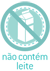 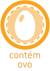 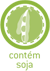 Rendimento15 porçõesTempo de preparo30 minutosTempo total de preparo1 hora e 30 minutos